Plan du guide d’habilitation des licences en sciences de gestionPrésentation de la réforme des licences en sciences de gestionLa réforme des licences en sciences de gestion s’est basée sur la nouvelle réforme des licences édictée notamment au niveau de la circulaire 60 du ministère de l’enseignement supérieur et de la recherche scientifique (5 novembre 2018). La commission nationale sectorielle en sciences de gestion a décliné et adapté les lignes principales de cette réforme aux spécificités des sciences de gestion. Ci-après les principaux contours des nouvelles licences en sciences de gestion.Une licence nouveau régimeLes offres de formation ne se divisent plus en deux catégories : licences fondamentales et licences appliquées, la réforme ayant institué le passage aux licences nouveau régime. Pour la gestion, il n’y a donc plus une licence fondamentale en gestion et une licence appliquée en gestion mais un seul type de licence : la licence en sciences de gestion. Cette simplification répond aux dysfonctionnements observés sur le terrain des offres de formation. En effet, les licences fondamentales en gestion étaient conçues pour des étudiants excellents qui se destinaient à poursuivre des études en mastère de recherche et, éventuellement, en doctorat. Quant aux licences appliquées, elles étaient destinées à des étudiants qui souhaitaient plutôt s’orienter vers des formations rapidement professionnalisantes et plus proches du monde de l’entreprise. Ils ne pouvaient de ce fait que poursuivre un mastère professionnel. Seulement, comme les bacheliers n’ont pas toujours d’idée précise quant à leurs choix professionnels, ils optaient, lorsque leur score au bac le leur permettait, pour une licence fondamentale. Ce qui a créé un dysfonctionnement dans le système, les licences fondamentales devenant plus prisées au niveau du marché de l’emploi que les licences appliquées, les entreprises ayant remarqué que les étudiants qui en étaient issus étaient meilleurs.En outre, la licence appliquée ne prévoyant que 5 semestres, le dernier, étant réservé au stage, elle devenait difficilement différenciable des études aux ISET.Architecture globale de la nouvelle licence en sciences de gestionLa licence en sciences de gestion nouveau régime se présente en 6 semestres ; les deux premiers étant en tronc commun. Au bout du semestre 2, les étudiants peuvent choisir entre se spécialiser en comptabilité ou continuer, pour les semestres 3 et 4, dans un tronc commun de licence en sciences de gestion. A la fin du semestre 4, ils peuvent choisir entre 5 mentions à savoir : management, marketing, finance, GRH et logistique & production.Cette distinction, entre, d’une part, une licence en sciences comptables qui s’organise en une seule année de tronc commun et deux années de spécialisation et, d’autre part, une licence en sciences de gestion dont le tronc commun dure deux ans avant de se diviser en marketing, finance, GRH, management ou logistique & production, s’explique par les spécificités de la mention comptabilité. Parmi ces spécificités figure le concours d’expertise comptable qui nécessite que les étudiants qui souhaitent le passer maitrisent un grand nombre de modules spécifiques. Or, la programmation de ces pré-requis ne peut se regrouper sur une seule année. D’où la nécessité de deux années, au moins, de spécialisation pour une formation en comptabilité qui prépare convenablement au passage du concours national d’expertise comptable selon les exigences internationales.Le premier et le deuxième semestre sont principalement réservés à la maîtrise des acquis fondamentaux d’abord en gestion, en économie et en droit. L’étudiant pourra également y acquérir certains prérequis comme la comptabilité financière et les mathématiques. Au bout du semestre 2, une orientation est effectuée dans les établissements qui délivrent une licence en comptabilité. Il est recommandé d’orienter en comptabilité les étudiants qui auront choisi cette mention et qui auront validé les crédits des unités d’enseignement de comptabilité du semestre 1 et du semestre 2.Comme indiqué plus haut, à partir du semestre 3, les étudiants de la licence en sciences comptables suivront des enseignements spécifiques mais pourront être regroupés avec les étudiants des autres mentions pour les unités transversales.Pour les autres étudiants de la licence en sciences de gestion, le troisième et le quatrième semestre sont réservés à l’initiation aux cinq spécialités de la gestion (management, marketing, finance, GRH et logistique & production). Après avoir achevé avec succès les quatre semestres du tronc commun, l’étudiant pourra ainsi entamer, au cinquième semestre, les enseignements relatifs à la spécialité qu’il aura choisie. Là aussi, il est recommandé aux établissements d’orienter les étudiants vers les différentes mentions en fonction de leurs choix respectifs mais également de leur validation des crédits des modules relatifs aux mentions qu’ils souhaitent choisir.Au cours de l’été de la deuxième année (à l’issue du semestre 4), est prévu un stage de deux mois en entreprise, lequel stage sera validé au cours du semestre 5.Au cours des semestres de spécialisation (4 pour la comptabilité et 2 pour les autres mentions), la commission sectorielle en sciences de gestion a fixé les unités fondamentales relatives à chacune des mentions et a laissé aux établissements la latitude de fixer les unités optionnelles, la forme particulière que pourront prendre certaines activités pratiques ainsi que le contenu spécifique des unités transversales (compétences linguistiques, entrepreneuriales et digitales).Enfin, au cours du semestre 6, l’étudiant devra, en plus de ses enseignements habituels, préparer un mini-mémoire ou un projet (étude de cas, enquête, étude de marché, diagnostic, business plan, etc.), sur une thématique en lien avec la mention choisie, dans le cadre d’un séminaire assuré par un enseignant universitaire.A chaque licence présentée pour l’habilitation, l’établissement devra désigner un responsable (3.1.1 du formulaire). Ce dernier devra être un enseignant permanent spécialiste dans la mention concernée par l'habilitation de la licence (Maître assistant au moins pour les établissements publics et docteur dans les établissements privés).Rationalisation des offres de formationLa nouvelle réforme des licences recommande de rationaliser le nombre d’offres de formation proposées par les établissements de l’enseignement supérieur. Ceci permettrait une meilleure lisibilité pour l’étudiant et le marché de l’emploi ainsi qu’une gestion plus rationnelle des ressources (enseignants et locaux) au niveau des établissements et des départements.Pour les sciences de gestion, l’offre de formation passe de 6 licences fondamentales en sciences de gestion avec les mentions suivantes : management, marketing, finance, GRH, comptabilité et Logique & Production et 6 licences appliquées comportant les mêmes mentions (certaines pouvant se diviser en plusieurs parcours) à 6 licences comportant les mêmes mentions que précédemment : management, marketing, finance, GRH, comptabilité et Logique & Production. Dans la même veine, et afin d’assurer aux étudiants une formation assez générale qui leur permette de faire face, au cours de leur carrière, aux différentes mutations du marché du travail, d’effectuer plus aisément des mobilités (académiques et, plus tard professionnelles) et de ne pas rester enfermé dans une spécialité trop pointue, il est recommandé aux établissements de ne pas prévoir de parcours spécifiques au niveau de la licence et de faire correspondre les parcours aux mentions, réservant les parcours spécifiques, c’est-à-dire la spécialisation, pour le mastère. Par exemple, il est recommandé de prévoir une licence marketing plutôt qu’une licence web marketing, une licence finance plutôt qu’une licence finance islamique. Par contre, l’établissement pourra, au niveau des options, donner une teinte web marketing ou finance islamique au niveau des enseignements de la licence et préparer, éventuellement, à une offre de mastère en web marketing ou en finance islamique.Qualité des offres de formation et suivi par les indicateurs de performance Une nouvelle rubrique (4. au niveau du formulaire d’habilitation) a été ajoutée aux formulaires d’habilitation des parcours de formation pour préciser le système interne d’évaluation et d’amélioration du programme à travers un suivi par des indicateurs de performance. Exemple d’indicateurs qui peuvent être prévus : taux de réussite par année et par filière, taux d’abandon, taux d’insertion sur le marché de l’emploi, niveau d’encadrement par les enseignants, etc. Ce système sera surtout suivi pour les mastères et prépare l’accréditation des diplômes universitaires tunisiens. S’il est encore souvent difficile d’obtenir certains de ses indicateurs, il est intéressant que les établissements de l’enseignement supérieur se préparent par ce type d’exercice à un raisonnement en termes de coût de la formation, de qualité des parcours ouverts, d’insertion des diplômés, etc.Adaptation des offres de formation au marché de l’emploi Afin d’éviter le risque d’ouvrir des parcours de formation dont les débouchés professionnels sont rares ou ne sont plus d’actualité, les établissements sont désormais invités à indiquer les métiers visés et les perspectives professionnelles relatives au parcours proposé (1.3 au niveau du formulaire d’habilitation).En outre, afin de s’assurer que chacune des unités d’enseignement programmées développe des compétences qui servent la maîtrise du métier indiqué, ils sont également invités à indiquer la compétence relative à l’unité d’enseignement en question.Afin d’identifier l’intitulé des métiers, les établissements peuvent consulter les différents référentiels d’emploi nationaux et/ou internationaux disponibles sur Internet. Ils peuvent également se référer à toutes sortes d’études qui concernent les métiers d’avenir publiées par des organismes nationaux telles que l’IACE ou l’UTICA ou internationaux tels que la Banque Mondiale ou encore l’OIT afin de mesurer l’attractivité des parcours de formation proposés.Il est à noter que les options choisies par l’établissement pour donner une teinte spécifique à leurs parcours servent également à la définition des métiers concernés.Cette réduction serait encore plus notable du fait que pour les unités optionnelles, les établissements sont encouragés à organiser un seul examen même si ces unités sont constituées de deux éléments constitutifs différents. Dans ce cas, l’examen de l’unité durera trois heures et non plus deux heures comme pour les autres unités. L’étudiant remettra deux copies différentes si les deux éléments constitutifs de l’unité d’enseignement ne sont pas assurés par le même enseignant.La place des activités pratiques dans le cursus de formation Les sciences de gestion pourraient être considérées comme des sciences appliquées à l'instar des sciences de l’ingénieur ou encore la médecine. De ce fait, l’importance des activités pratiques qui favorisent l’interaction des étudiants avec le milieu socio-économique, est primordiale pour la formation des futurs gestionnaires.Il faut dire que la place actuellement accordée à ces activités pratiques est très réduite dans le système du LMD tel qu’il est appliqué dans le système universitaire tunisien. Ces activités sont souvent laissées à la discrétion des étudiants qui choisissent d’être actifs dans des clubs et associations et aux établissements qui veulent bien favoriser la mise en place de ces activités (conférences de dirigeants d’entreprises, visites sur terrain, etc.).La commission de gestion, dans la lignée de l’orientation de la circulaire 60 qui préconise de renforcer les activités pratiques, propose diverses activités afin d’accompagner l’étudiant tout au long de son parcours de formation et donne une grande latitude aux établissements pour définir le contenu exact de ces activités, à condition que ces dernières impliquent une relation directe avec le milieu socio-économique, qu’elles soient tutorées par un enseignant universitaire permanent de l’établissement, que leur description soit transmise à la commission sectorielle et qu’elles soient sanctionnées par une évaluation formelle.Les activités pratiques commencent au semestre 3 et se poursuivent jusqu’au semestre 6. Les deux premiers semestres étant, quant à eux, consacrés à la maîtrise des fondements théoriques de la gestion et des disciplines connexes comme l’économie, les maths et le droit.Au niveau du semestre 3, 21 heures sont réservées aux activités pratiques. Ces activités peuvent prendre la forme d’une série de conférences hebdomadaires assurées par des dirigeants ou responsables de diverses fonctions (directeur marketing, chef d’agence bancaire, directeur dans un ministère, startupper, président d’association ou d’ONG, conseilleur municipal, consultant, représentant syndical, etc.). L’enseignant responsable de cette activité peut initier lui-même l’invitation de ces personnes ou profiter de la synergie avec les autres composantes de son institution (activités des départements, des structures de recherche, des clubs et associations, etc.) ou d’institutions proches (dans la même université par exemple). Dans la mesure du possible, une visite au cours du semestre à une entreprise est préconisée. Ces activités doivent favoriser la plus large participation possible des étudiants. Ainsi, elles peuvent prendre la forme de journées d’études thématiques organisées par les étudiants eux-mêmes et animées par des représentants du monde socio-économique ou encore des séjours de courte durée alternés dans des entreprises (une après-midi par semaine). Les conventions signées entre les établissements de l’enseignement supérieur et les entreprises peuvent être exploitées à ce niveau.Au cours du semestre 4, l’activité pratique prendra la forme d’une préparation à la conception et la rédaction d’un rapport de stage puisque l’étudiant en gestion est désormais appelé à réaliser un stage en entreprise au cours de l’été de sa deuxième année (entre le semestre 4 et le semestre 5). Ce stage sera validé sous forme de soutenance au cours du semestre 5. Enfin, au niveau du semestre 6, l’activité pratique prend la forme de la préparation d’un projet tutoré.Répartition des activités pratiques sur les six semestresL’évaluation de l’activité pratique des S3, S4 et S6 se fait sur la base de rapports rédigés par l’étudiant corrigés et notés par l’enseignant responsable.L’évaluation de l’activité pratique de S5 se fait sur la base d’une soutenance publique du rapport de stage devant un jury composé au moins de deux enseignants.Les compétences transversales, une constante sur toute la formationLes unités transversales s’étalent sur les six semestres (5 crédits par semestre) et sont divisées en trois rubriques : compétences entrepreneuriales, compétences digitales et compétences linguistiques :Compétences linguistiques : L’institution propose l’Arabe et/ou la(les) langue(s) étrangère(s) selon les besoins/spécificités de la formation (Français, Anglais, Allemand, Espagnol, Chinois…).Compétences digitales : L’institution propose les enseignements informatiques (logiciels et/ou technologies) selon les besoins/spécificités de la formation (C2i, initiation à l’informatique, Internet et Web, Technologies mobiles, Réseaux sociaux…).Compétences entrepreneuriales : L’institution propose les enseignements pour le développement des soft skills selon les besoins/spécificités de la formation : culture entrepreneuriale, développement personnel, coaching, PNL, communication orale en milieu de travail, prise de parole en public, travail en équipe, capacité d’adaptation, gestion de carrière, gestion du stress, gestion du temps, projet personnel personnalisé, éthique du métier…Répartition des compétences transversales sur les six semestresLes unités optionnelles, la touche des institutionsLa nouvelle réforme des licences va dans le sens d’un renforcement des matières optionnelles.  Ces dernières doivent être reliées à la mention, ou au parcours le cas échéant, afin de consolider la formation pour le(s) métier(s) visé(s) et/ou doter la formation de certaines spécificités régionales. L’évaluation des unités optionnelles, aussi bien celles proposées par la commission de S1 à S3 que celles proposées par l’institution de S4 à S6, peuvent se faire soit par UE soit par ECUE au choix de l’institution. Les unités d’enseignements optionnelles totalisent 28 crédits ; 7 crédits par semestre. Le volume horaire maximal à affecter à ces unités optionnelles est de 42 heures de cours et de 21 heures de travaux dirigés par ECUE. Les institutions doivent proposer au moins 2 options par semestre en fonctions des compétences métiers visés. Toutefois, lorsque plusieurs métiers sont visés, il est possible de proposer plus de deux options et laisser le choix à l’étudiant. L’option sera retenue si un nombre minimum d’étudiants la choisissent. Le nombre minimum d’étudiant par option est fixé par l’institution, il ne peut en aucun cas être inférieur à 8 étudiants.Dans ce qui suit sera présenté le nouveau formulaire d’habilitation des licences en sciences de gestion. Au niveau de chacune des rubriques de ce formulaire, des consignes conçues pour aider les établissements à bien remplir chacune de ces rubriques ont été prévues.Enfin, les plans d’études détaillés sont présentés à la fin de ce guide.Offre de formationDemandeur(s)Identification du parcoursMétiers visés (liste en indiquant le secteur le cas échéant) et perspectives professionnelles du parcoursObjectifs de la formationObjectif généralObjectifs spécifiquesAcquis d’apprentissages (Learning Outcomes)Conditions d'accès à la formationTest d’admission :  Oui	 NonAutre (à préciser) :	Perspectives académiquesPerspectives à l'échelle internationale Programme de la formation (voir le plan d’études)(Descriptif détaillé du parcours)Remarque 1 : les unités optionnelles, qui sont proposées par les institutions, doivent être reliées à la mention ou au parcours le cas échéant afin de consolider la formation pour le(s) métier(s) visé(s). Elles peuvent être fixes ou laissées au choix de l’étudiant. Dans ce dernier cas, l’établissement met à la disposition des étudiants une liste d’options.Structure du programme d’un semestre de la licence en sciences de gestion(Voir les plans d’études par mention)Descriptif des activités pratiquesInter-liaisons entre les semestres du parcours, passerelles (à préciser), évaluation et progressionMéthodes pédagogiques adoptées (classiques et innovantes)Ressources et PartenairesListe des enseignants et des autres compétences participants aux activités de formationResponsable de la licenceDe l’établissement demandeur (uniquement les permanents)D'autres établissements universitaires (à préciser)Non universitaires (à préciser)Locaux et équipements pédagogiquesPartenariat (préciser la nature des partenariats et leurs modalités)Partenariat universitairePartenariat avec le milieu professionnel, économique et socialAutres types de Partenariat (à préciser)Système interne d’évaluation et d’amélioration du programmeDémarche de promotion du programmeLe parcours en chiffres Plan d’études des licences en sciences de gestionSemestre – 1 – Tronc commun en Sciences de gestionSemestre – 2 – Tronc commun en Sciences de gestionSemestre – 3 – Tronc commun en Sciences de gestionSemestre – 4 – Tronc commun en Sciences de gestionSemestre – 5 – Licence en Sciences de gestion - Mention : FinanceSemestre – 6 – Licence en Sciences de gestion - Mention : FinanceSemestre – 5 – Licence en Sciences de gestion - Mention : ManagementSemestre – 6 – Licence en Sciences de gestion - Mention : ManagementSemestre – 5 – Licence en Sciences de gestion - Mention : GRHSemestre – 6 – Licence en Sciences de gestion - Mention : GRHSemestre – 5 – Mention : Licence en Sciences de gestion - Logistique et ProductionSemestre – 6 – Licence en Sciences de gestion - Mention : Logistique et ProductionSemestre – 5 – Licence en Sciences de gestion - Mention : MarketingSemestre – 6 – Licence en Sciences de gestion - Mention : MarketingSemestre – 3 – Licence en sciences de gestion – Mention : Sciences ComptablesSemestre – 4 – Licence en sciences de gestion – Mention : Sciences ComptablesSemestre – 5 – Licence en sciences de gestion – Mention : Sciences ComptablesSemestre – 6 – Licence en sciences de gestion – Mention : Sciences ComptablesListe des membres de la commission nationale sectorielle 
en sciences de gestion(Par ordre alphabétique)Présentation de la réforme des licences en sciences de gestionUne licence nouveau régime	2Architecture globale de la nouvelle licence en sciences de gestion	2Rationalisation des offres de formation	4Qualité des offres de formation et suivi par les indicateurs de performance	4Adaptation des offres de formation au marché de l’emploi	4La place des activités pratiques dans le cursus de formation	5Les compétences transversales, une constante sur toute la formation	7Les unités optionnelles, la touche des institutions	7AnnexesNouveau formulaire d'habilitation d’une Licence en sciences de gestion	9Plan d’études des licences en sciences de gestion	22Programme de la 1ère année du tronc commun (toutes les mentions)	22Programme de la 2ème année du tronc commun (hors mention comptabilité)	24Programme de la 3ème année des mentions (hors mention comptabilité)	26Programme de la 2ème année mention comptabilité	36Programme de la 3ème année mention comptabilité	38Liste des membres de la commission nationale sectorielle en sciences de gestion	40SemestreActivités pratiquesDescription de l’activité pratiqueVolume horaireNb de créditsSemestre 3Visites d’entreprises, invitation de conférenciers, organisation de journées thématiques, etc.Invitation de praticiens pour partager leurs expériences sur des thématiques bien définies avec l’enseignant responsable et/ou visites d’organisations du milieu socio-économique21h5Semestre 4Méthodologie d’élaboration d’un rapport de stage (MERS)Initiation à l’élaboration du Rapport de Stage ou d’un plan d’affaires, le comportement, les obligations et les engagements de l’étudiant durant le stage, la tenue du cahier des stages, etc.21h5EtéStage de deux moisSemestre 5Elaboration et validation du rapport de stageEncadrement et soutenance du Rapport de Stage0h5Semestre 6Projet tutoréEtude de cas – plan d’affaires – Dossier de recherche – Enquête. Une application d’outils théoriques sur données réelles ou une recherche bibliographique sur un sujet théorique en relation avec la spécialité choisie.21h5TOTAL63h20Unités transversalesVolume horaireSemestre 1Compétences linguistiques 21Semestre 1Compétences digitales21Semestre 2Compétences linguistiques21Semestre 2Compétences digitales21Semestre 3Compétences linguistiques21Semestre 3Compétences entrepreneuriales21Semestre 4Compétences linguistiques21Semestre 4Compétences entrepreneuriales21Semestre 5Compétences linguistiques21Semestre 5Compétences entrepreneuriales21Semestre 6Compétences linguistiques 21Semestre 6Compétences digitales21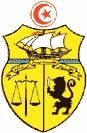 Ministère de l’Enseignement Supérieur et de la Recherche ScientifiqueDirection Générale de la Rénovation UniversitaireNouveau formulaire d'habilitation d’une Licence 
en sciences de gestionPour la période : 2019-2020 / 2022-2023(1 demande par parcours)ConsignesIndiquer le(s) noms des université(s), établissement(s) et département(s).Spécifier l’université, l’établissement et le département partenaire(s) en cas de co-habilitaion ou co-diplomationUniversitéEtablissementDépartement(s)UniversitéEtablissementDépartement(s)ConsignesDomaine :	Sciences de gestionMention :	Choisir dans la liste des mentions suivantes : comptabilité, finance, marketing, finance, GRH, management, logistique & production.Parcours (ou spécialité) :	Les parcours doivent correspondre aux mentions. Des exceptions peuvent cependant être accordées lorsque les spécificités des établissements ou de la région exigent de prévoir des parcours spécifiques.Nature de la licence :	Choisir une ou plusieurs catégories dans la liste proposéeType de formation :	Choisir un type parmi les deux proposésMode d’organisation de la formation :	Choisir un mode parmi les quatre proposésCommission Nationale Sectorielle :	Sciences de gestionDomaineMentionParcours (ou spécialité)Nature de la licenceNormale	Co-constructionCo-diplomation	Co-habilitationType de formationInitiale	ContinueMode d’organisation de la formationPrésentielle 	A distance 	Mixte	AlternanceCommission Nationale SectorielleSciences de gestionConsignesPréciser la liste des métiers visés par l’offre de formation en s’appuyant, dans la mesure du possible, sur les référentiels de métiers disponibles dans les liens suivants :http://www.uni-renov.rnu.tn/actualite/fr/450/Referentiel-Tunisien-des-Metiers-et-des-Competences.html https://www.pole-emploi.fr/candidat/le-code-rome-et-les-fiches-metiers-@/article.jspz?id=60702 https://www.pole-emploi.fr/candidat/les-fiches-metiers-@/index.jspz?id=681Remarque : Les options proposées par les établissements permettent également de préciser les métiers.Liste des métiers visés :ConsignesObjectif général : Préciser l’objectif général de la formation proposée.Définition :Un objectif général définit la raison d’être de l’offre de formation, le but ultime à long terme (plusieurs actions contribuent à son atteinte).L'objectif général ne dit rien de la manière dont les acteurs vont s'y prendre pour l'atteindre.Il peut être rédigé en référence à la satisfaction des besoins identifiés.Exemple :Cette formation vise à former des licenciés capables de contribuer au développement des activités commerciales d’une entreprise dans un contexte international.Objectif général :ConsignesObjectif spécifique : Préciser deux ou trois objectifs spécifiques de la formation proposée.Définition :Il concerne une compétence ou un nombre réduit de compétences. Il découle de l’objectif général.L'énoncé d'un objectif spécifique comporte : un verbe d'action qui décrit le comportement ou la performance visés (le comportement ou la performance est observable).Exemple :Développer les techniques de commerce international chez les apprenants.Développer les compétences linguistiques pour agir dans un environnement internationalDévelopper les habiletés en communication et management interculturels pour pouvoir assumer des postes de responsabilités dans une organisation internationaleObjectifs spécifiques :ConsignesAcquis d’apprentissages : Préciser les acquis d’apprentissage que l’apprenant doit détenir suite à la formation proposée.Définition :Les acquis d'apprentissage (AA) ou Learning Outcomes (LO) sont des formules qui décrivent ce que l'apprenant doit savoir, comprendre et être capable de faire à l'issue de l'apprentissage (Cedefop, 2009). Ils sont formulés en termes de connaissances, d’aptitudes et d’attitudes.L'énoncé des acquis d'apprentissage comporte : un verbe d'action qui décrit le comportement ou la performance visé. Autrement dit, les AA doivent être centrés sur l’apprenant et évaluables en fin de formation.Exemples de verbes d’actions :Analyser, appliquer, argumenter, assembler, calculer, catégoriser, choisir, classer, comparer, compiler, concevoir, créer, critiquer, décrire, défendre, définir, démontrer, développer, différencier, discuter, distinguer, écrire, employer, estimer, étiqueter, évaluer, examiner, expliquer, exploiter, formuler, gérer, identifier, illustrer, indiquer, interpréter, lister, localiser, mémoriser, ordonner, organiser, planifier, pratiquer, préparer, prévoir, programmer, proposer, questionner, rapporter, reconnaître, répertorier, répéter, reproduire, résoudre, réviser, revoir, sélectionner, traduire, utiliser…Exemple :A la fin de la formation, les participants doivent être capables de :Connaissances (savoir) :Lister les compétences entrepreneuriales et les pratiques d’évaluations associéesIdentifier les différentes opportunités qu’offrent les méthodes pédagogiques actives pour développer l’esprit entrepreneurial chez l’apprenantLister les composantes d’un projet entrepreneurialAptitudes (savoir-faire) :Générer des idées de projets nouvelles et innovantesDéfinir des objectifsElaborer un plan organisant les activités relatives à un projet donnéIdentifier les ressources nécessaires pour un projet donné et élaborer le budget correspondantConduire une évaluation des risques associés à un projet donné (prédire les contraintes potentielles pour la mise en œuvre du projet) et, plus généralement, démontrer une capacité d’évaluation de la faisabilité d’un projetDémontrer une habileté de représentation, de synthèse (vision globale) et de négociation pour un projet donnéDémontrer une capacité à mettre en œuvre et à gérer un projet donnéDémontrer une capacité à mettre en place un système d’évaluation et les éventuelles mesures correctivesAttitudes (savoir-être) :Montrer une attitude positive envers l’adoption de nouvelles approches pédagogiquesPrendre systématiquement des initiatives pour réaliser ses idées créativesS’engager activement et être responsable dans la mise en œuvre du projet pour atteindre les objectifs fixésDémontrer une capacité à travailler à la fois individuellement et en équipeConsignesNature du Bac : Préciser la nature de bacs acceptables pour l’admission dans cette formation. Cocher obligatoirement la case oui ou NON pour chaque type de bac.Répartition : Indiquer le pourcentage pour chaque type de bac coché OUI. Le total  doit être égal à 100%.Nombre prévu d'étudiants : Indiquer le nombre d’étudiants demandé pour chacune des quatre années de l’habilitation de la formation.Test d’admission : indiquer s’il y a un test d’admission après l’orientation pour l’admission finale.Autre (à préciser) : indiquer s’il y a d’autres exigences ou pré-requis pour l’admission finale.Nature du Bac et répartitionNature du Bac et répartitionNombre prévu d'étudiants 
repartis sur les années d'habilitationBac Mathématiques Oui	 Non		%Année 1 :	Année 2 :	Année 3 :	Année 4 :	Bac Sciences expérimentales Oui	 Non		%Année 1 :	Année 2 :	Année 3 :	Année 4 :	Bac Economie et Gestion Oui	 Non		%Année 1 :	Année 2 :	Année 3 :	Année 4 :	Bac Informatique Oui	 Non		%Année 1 :	Année 2 :	Année 3 :	Année 4 :	Bac Lettres Oui	 Non		%Année 1 :	Année 2 :	Année 3 :	Année 4 :	Bac Sport Oui	 Non		%Année 1 :	Année 2 :	Année 3 :	Année 4 :	Bac Technique Oui	 Non		%Année 1 :	Année 2 :	Année 3 :	Année 4 :	Autres (à préciser) : Oui	 Non		%Année 1 :	Année 2 :	Année 3 :	Année 4 :	ConsignesIndiquer les perspectives académiques pour cette formation en précisant les possibilités pour poursuivre des études de mastères, d’ingénieurs… et la (les) discipline(s) associée(s).ConsignesIndiquer les perspectives internationales pour cette formation en précisant les possibilités de mobilités et le cadre de celle-ci.Exemples : Erasmus, Co-diplomation, PFE, Bourses d’alternance, Parrainage…ConsignesUnité d'Enseignement (UE) :Préciser l'intitulé de chaque UEPréciser le type d'UE : Obligatoires (Fondamentales, Pratiques, Transversales) ou OptionnellesPréciser le code de chaque UENombre d'UE : Ce nombre est fixé à 5 ou 6 UE par semestreNomenclature pour la codification :Unité d'Enseignement : UEFondamentale : F / Optionnelle : O / Transversale : TSemestre : 1 à 6Ordre de l'UE : 1 à 6Exemples :UE Fondamentale 1 du semestre 2 aura pour code : UEF210UE Optionnelle 1 du semestre 3 aura pour code : UEO310Répartition des 180 crédits sur les semestres : 30 crédits par semestre x 6 semestresRépartition des 180 crédits de la formation par type d'UE :Fondamentales et Pratiques : 120 crédits répartis selon les deux intervalles suivants (Fondamentales 90 à 100 crédits et Pratiques : 20 à 30 crédits)Transversales : 30 créditsOptionnelles : 30 créditsElément Constitutif de l'Unité d'Enseignement (ECUE) : Les ECUE d'une même UE doivent être cohérentsPréciser l'intitulé de chaque ECUEPréciser le code de chaque ECUENombre d’ECUE par UE : 2 par UE avec un maximum de 10 à 12 ECUE par semestreNomenclature pour la codification :Elément Constitutif de l'Unité d'Enseignement : ECUEOrdre de l'ECUE : 1 à 2 (nombre d'ECUE par UE)Exemples :ECUE 2 de l'UEF210 sera ECUEF212ECUE 1 de l'UEO310 sera ECUEO311Coefficients : 1 crédit = 0,5 en coefficient (total des coefficients par semestre toujours égal à 15)Volume horaire (règle/loi) : 1 crédit = 10 à 15 heures d'enseignement présentiel soit 300 à 450 heures par semestreRégime d’examen : Voir plan d’études.Il est recommandé, dans la limite du possible, de passer les examens des ECUE composant chacune des UE optionnelles dans le même examen. Dans ce cas, la durée totale de l’examen de l’UE sera de 3 heures : 1 heure trente pour chacun des ECUE.Règles de passage et de réussite :Elles sont précisées dans les plans d’études pour chaque unité d’enseignement.ConsignesUnités Transversales :Les trois catégories d’unités transversales sont :Compétences Linguistiques : L’institution propose l’Arabe et/ou la(les) langue(s) étrangère(s) selon les besoins/spécificités de la formation (Français, Anglais, Allemand, Espagnol, Chinois…).Compétences Digitales : L’institution propose les enseignements informatiques (logiciels et/ou technologies) selon les besoins/spécificités de la formation (C2i, initiation à l’informatique, Internet et Web, Technologies mobiles, Réseaux sociaux…).Compétences Entrepreneuriales : L’institution propose les enseignements pour le développement des soft skills selon les besoins/spécificités de la formation : culture entrepreneuriale, développement personnel, coaching, PNL, communication orale en milieu de travail, prise de parole en public, travail en équipe, capacité d’adaptation, gestion de carrière, gestion du stress, gestion du temps, projet personnel personnalisé, éthique du métier…N°Unité d'enseignement (UE) / CompétencesCode de l'UE(Fondamentale / Transversale / Optionnelle)Code de l'UE(Fondamentale / Transversale / Optionnelle)Elément constitutif d'UE (ECUE)Volume des heures de formation présentielles
(14 semaines)Volume des heures de formation présentielles
(14 semaines)Volume des heures de formation présentielles
(14 semaines)Volume des heures de formation présentielles
(14 semaines)Nombre de Crédits accordésNombre de Crédits accordésCoefficientsCoefficientsModalité d’évaluationModalité d’évaluationN°Unité d'enseignement (UE) / CompétencesCode de l'UE(Fondamentale / Transversale / Optionnelle)Code de l'UE(Fondamentale / Transversale / Optionnelle)Elément constitutif d'UE (ECUE)CoursTDTPAutresECUEUEECUEUEContrôle continuRégime mixte1UE :UEF110ECUEF1111Com :UEF110ECUEF1122UE :UEF120ECUEF1212Com :UEF120ECUEF1223UE :UEF130ECUEF1313Com :UEF130ECUEF1324UE :UEO110ECUEO1114Com :UEO110ECUEO1125UE :UET110ECUET1115Com :UET110ECUET112TOTALTOTAL30301515ConsignesElles peuvent prendre plusieurs formes telles que des visites d’entreprises, des conférences de cadres et dirigeants d’entreprises, d’organisation de journées thématiques, d’activités associatives, de formations certifiantes, etc.Elles sont laissées, dans leur description détaillée, à la discrétion des établissements universitaires qui ont la latitude de définir des activités selon la nature des mentions demandées, les métiers visés, l’orientation qu’elles souhaitent donner à leurs formations, les possibilités offertes dans leur environnement, leurs capacités internes, etc.La commission a néanmoins fixé trois éléments essentiels : 1 - les semestres où doivent être planifiées des activités pratiques, le nombre de crédits et le volume horaire qui leur correspond (voir le plan d’études suivant).2- L'obligation de réaliser un stage de deux mois au cours de l'été (entre le S4 et le S5) pour les étudiants ayant réussi la 2ème année d'études. Ce stage sera précédé par une activité pratique au niveau du S4 (préparation du stage) et d’une soutenance au niveau du S5. Cette soutenance sera sanctionnée par une note qui comptera dans la moyenne générale du S5 comme indiqué dans le programme d’études.3- L’obligation de réaliser un mini-mémoire ou un projet (étude de cas, enquête, étude de marché diagnostic, business plan, etc.) au niveau du S6 sur une thématique en lien avec la mention choisie dans le cadre d’un séminaire assuré par un enseignant universitaire.Types d’activitésObjectifsOrganisationDuréeLieuRapport/renduEvaluationNombre de créditsAutres détailsConsignesDifférentes approches pédagogiques peuvent être adoptées pour rendre l’expérience d’apprentissage plus attractive et stimulante aux apprenants. On cite à ce titre, les exemples suivants de pédagogies actives :Apprentissage par projetApprentissage par résolution de problèmeApprentissage par étude de casApprentissage par conceptionApprentissage par investigationPréciser le(s) type(s) de pédagogies adoptées/envisagées dans le cadre de l’offre de formation proposée pour l’habilitation.ConsignesPréciser l’ensemble des intervenants dans la formation proposée en remplissant minutieusement l’ensemble des tableaux suivantsNom et PrénomEtablissementGradeDisciplineSpécialitéNom et PrénomGradeDisciplineSpécialitéUE ConcernéesNom et PrénomEtablissementGradeDisciplineSpécialitéUE ConcernéesNom et PrénomOrganisationDiplômeSpécialitéUE ConcernéesConsignesPréciser l’ensemble des locaux et équipements nécessaires (disponibles et prévus) à l’organisation de la formation proposée en remplissant minutieusement l’ensemble des rubriques du tableau suivant :Locaux disponiblesLocaux prévusEquipements disponiblesEquipements prévusAutres (à préciser)ConsignesPréciser l’ensemble des partenaires mobilisés pour l’organisation de la formation proposée en remplissant minutieusement l’ensemble des tableaux suivants :EtablissementSecteur/ActivitésNature et modalités des partenariatsEtablissementSecteur/ActivitésNature et modalités des partenariatsEtablissementSecteur/ActivitésNature et modalités des partenariatsConsignesComme toute formation peut être améliorée dans le temps, il est important de concevoir un système d’évaluation interne à l’établissement offreur dès  la conception de l’offre de formation.Divers systèmes d’évaluation peuvent être envisagés et chaque établissement peut avoir son propre système.Il est possible d’envisager de développer un tableau de bord avec un ensemble d’indicateurs de performance comme par exemple :taux de réussitetaux d'abandontaux d'insertiontaux d'encadrements…Il est aussi possible d’approfondir l’évaluation en collectant des informations quantitatives ou qualitatives pour analyser les éléments relatifs au processus même de la formation ou à son output (résultat). Cette évaluation peut être effectuée :par les étudiantspar les professionnelspar les pairs (collègues)ConsignesPour Attirer les bacheliers à choisir votre offre de formation, il est nécessaire de stimuler cette demande par l’adoption d’une démarche de communication et de promotion de l’offre de formation.Il est possible d’envisager divers types d’actions comme par exemple :Visites de lycéesParticipation aux salonsJournée portes ouvertesRéseaux sociauxRadio, Télé, JournauxAffichage urbain…ConsignesUn ensemble d’indicateurs unifiés seront mis en place progressivement pour pouvoir établir des benchmarks nationaux mais adaptés aux spécificités des domaines et des régions.Exemple d’indicateurs :Taux d’attractivité : (nb d’inscrits/nb de demandes)Taux d’encadrement : (nb d’inscrits/nb de permanents) – par spécialité au meilleur des casNb d’étudiants ayant bénéficié de bourses (mobilité, alternance, échange…)Nb d’étudiants étrangersNb de partenaires (subvention, co-construction, alternance, stages, sponsoring événements, entretiens d’embauche, …)Taux de réussite 1er-2ème année, 2ème -3ème année, 3ème année…Avis et visasLe Doyen / Directeur de d’établissementL’avis du conseil scientifique de l’établissement doit se baser sur les critères de qualité, d’adaptabilité, et d’efficacité. Il doit favoriser l’exploitation optimale des ressources humaines et matérielles au niveau de l’établissement.	Approuvé	 Complément de dossier	Non approuvéeComplément de dossier ou Motifs du refus : 	Date, Signature et cachet du chef d’établissementN°Unité d'enseignement (UE) / CompétencesCode de l'UE(Fondamentale / Transversale / Optionnelle)Code de l'UE(Fondamentale / Transversale / Optionnelle)Elément constitutif d'UE (ECUE)Volume des heures de formation présentiellesVolume des heures de formation présentiellesVolume des heures de formation présentiellesVolume des heures de formation présentiellesNombre de Crédits accordésNombre de Crédits accordésCoefficientsCoefficientsModalité d’évaluationModalité d’évaluationN°Unité d'enseignement (UE) / CompétencesCode de l'UE(Fondamentale / Transversale / Optionnelle)Code de l'UE(Fondamentale / Transversale / Optionnelle)Elément constitutif d'UE (ECUE)CoursTDTPAutresECUEUEECUEUEContrôle continuRégime mixte1UE : Principes de gestionUEF110ECUEF111Principes de gestion 14221552.52.5X2UE : ComptabilitéUEF120ECUEF121Comptabilité Financière I4221552.52.5X3UE : Principes d’économieUEF130ECUEF131Microéconomie 42215552.5X4UE : MathématiqueUEF140UCUEF141Mathématique 14221552.52.5X5UE : Droit et Calculs FinanciersUEF150UCUEF151Introduction au Droit 422512.5X5UE : Droit et Calculs FinanciersUEF150UCUEF152Mathématiques Financières2121351.52.5X6UE : Langue et informatiqueUET110ECUET111Compétences linguistiques21251X6UE : Langue et informatiqueUET110ECUET112Compétences digitales21351.52.5XTOTALTOTAL27310530301515N°Unité d'enseignement (UE) / CompétencesCode de l'UE(Fondamentale / Transversale / Optionnelle)Code de l'UE(Fondamentale / Transversale / Optionnelle)Elément constitutif d'UE (ECUE)Volume des heures de formation présentiellesVolume des heures de formation présentiellesVolume des heures de formation présentiellesVolume des heures de formation présentiellesNombre de Crédits accordésNombre de Crédits accordésCoefficientsCoefficientsModalité d’évaluationModalité d’évaluationN°Unité d'enseignement (UE) / CompétencesCode de l'UE(Fondamentale / Transversale / Optionnelle)Code de l'UE(Fondamentale / Transversale / Optionnelle)Elément constitutif d'UE (ECUE)CoursTDTPAutresECUEUEECUEUEContrôle continuRégime mixte1UE : Principe de Gestion UEF210ECUEF211Principe de Gestion4221552,52,5X2UE : ComptabilitéUEF220ECUEF221Comptabilité Financière II4221552.52.5X3UE : Mathématique UEF230ECUEF231Mathématique 24221552,52,5X4UE : StatistiqueUEF240ECUEF241Statistique Descriptive et Calculs de Probabilité4221552,52,5X5UE : Macroéconomie et DroitUE250ECUEF251Macroéconomie42351.52.5X5UE : Macroéconomie et DroitUE250ECUEF252Droit des Sociétés Commerciales422512.5X6UE : Langue et informatiqueUET210ECUET211Compétences linguistiques212512.5X6UE : Langue et informatiqueUET210ECUET212Compétences digitales21351.52.5XTOTALTOTAL2948430301515N°Unité d'enseignement (UE) / CompétencesCode de l'UE(Fondamentale / Transversale / Optionnelle)Code de l'UE(Fondamentale / Transversale / Optionnelle)Elément constitutif d'UE (ECUE)Volume des heures de formation présentiellesVolume des heures de formation présentiellesVolume des heures de formation présentiellesVolume des heures de formation présentiellesNombre de Crédits accordésNombre de Crédits accordésCoefficientsCoefficientsModalité d’évaluationModalité d’évaluationN°Unité d'enseignement (UE) / CompétencesCode de l'UE(Fondamentale / Transversale / Optionnelle)Code de l'UE(Fondamentale / Transversale / Optionnelle)Elément constitutif d'UE (ECUE)CoursTDTPAutresECUEUEECUEUEContrôle continuRégime mixte1UE : ManagementUEF310ECUEF311Fondamentaux du Management4221552.52.5X2UE : Comptabilité de gestionUEF320ECUEF321Comptabilité de gestion4221552.52.5X3UE : MarketingUEF330ECUEF331Fondamentaux du Marketing4221552.52.5X4UE : Activité PratiqueUEF340ECUEF341A choisir par l’institution (voir guide)21552.52.5X5UE : Langue et soft skillsUET310ECUET311Compétences linguistiques 212512.5X5UE : Langue et soft skillsUET310ECUET312Compétences entrepreneuriales21351.52.5X6UE : Fiscalité et Statistiques UEO310ECUEO311Fiscalité4221351,52.5X6UE : Fiscalité et Statistiques UEO310ECUEO312Statistique Inférentielle42212512.5XTOTALTOTAL27310530301515N°Unité d'enseignement (UE) / CompétencesCode de l'UE(Fondamentale / Transversale / Optionnelle)Code de l'UE(Fondamentale / Transversale / Optionnelle)Elément constitutif d'UE (ECUE)Volume des heures de formation présentiellesVolume des heures de formation présentiellesVolume des heures de formation présentiellesVolume des heures de formation présentiellesNombre de Crédits accordésNombre de Crédits accordésCoefficientsCoefficientsModalité d’évaluationModalité d’évaluationN°Unité d'enseignement (UE) / CompétencesCode de l'UE(Fondamentale / Transversale / Optionnelle)Code de l'UE(Fondamentale / Transversale / Optionnelle)Elément constitutif d'UE (ECUE)CoursTDTPAutresECUEUEECUEUEContrôle continuRégime mixte1UE : Gestion des Ressources HumainesUEF410ECUEF411Fondamentaux de la GRH4221552.52.5X2UE : FinanceUEF420ECUEF421Diagnostic Financier4221552.52.5X3UE : Gestion de la ProductionUEF430ECUEF431Gestion de la Production4221552.52.5X4UE : Activité PratiqueUEF440ECUEF441Méthodologie d’Elaboration d’un Rapport de Stage – MERS (voir guide)21552.52.5X5UE : Langue et soft skillsUET410ECUET411Compétences linguistiques 212512.5X5UE : Langue et soft skillsUET410ECUET412Compétences entrepreneuriales21351.52.5X6UE : A définir par l’institutionUEO410ECUEO411A définir par l’institution422152.5X6UE : A définir par l’institutionUEO410ECUEO412A définir par l’institution422152.5XTOTALTOTAL27310530301515N°Unité d'enseignement (UE) / CompétencesCode de l'UE(Fondamentale / Transversale / Optionnelle)Code de l'UE(Fondamentale / Transversale / Optionnelle)Elément constitutif d'UE (ECUE)Volume des heures de formation présentiellesVolume des heures de formation présentiellesVolume des heures de formation présentiellesVolume des heures de formation présentiellesNombre de Crédits accordésNombre de Crédits accordésCoefficientsCoefficientsModalité d’évaluationModalité d’évaluationN°Unité d'enseignement (UE) / CompétencesCode de l'UE(Fondamentale / Transversale / Optionnelle)Code de l'UE(Fondamentale / Transversale / Optionnelle)Elément constitutif d'UE (ECUE)CoursTDTPAutresECUEUEECUEUEContrôle continuRégime mixte1UE : Finance Internationale et Institutions FinancièresUEF510ECUEF511Gestion Financière Internationale2121351.52.5X1UE : Finance Internationale et Institutions FinancièresUEF510ECUEF512Gestion des Institutions Financières21212512.5X2UE : EconométrieUEF520ECUEF521Econométrie Appliquée à la Finance42214422X3UE : Gestion de PortefeuilleUEF530ECUEF531Gestion de Portefeuille42214422X4UE : Activité PratiqueUEF540ECUEF541Elaboration et validation du Rapport de Stage (voir guide)552.52.5X5UE : Langue et soft skillsUET510ECUET511Compétences linguistiques 212512.5X5UE : Langue et soft skillsUET510ECUET512Compétences entrepreneuriales21351.52.5X6UE : A définir par l’institutionUEO510ECUEO511A définir par l’institution422173.5X6UE : A définir par l’institutionUEO510ECUEO512A définir par l’institution422173.5XTOTALTOTAL25212630301515N°Unité d'enseignement (UE) / CompétencesCode de l'UE(Fondamentale / Transversale / Optionnelle)Code de l'UE(Fondamentale / Transversale / Optionnelle)Elément constitutif d'UE (ECUE)Volume des heures de formation présentiellesVolume des heures de formation présentiellesVolume des heures de formation présentiellesVolume des heures de formation présentiellesNombre de Crédits accordésNombre de Crédits accordésCoefficientsCoefficientsModalité d’évaluationModalité d’évaluationN°Unité d'enseignement (UE) / CompétencesCode de l'UE(Fondamentale / Transversale / Optionnelle)Code de l'UE(Fondamentale / Transversale / Optionnelle)Elément constitutif d'UE (ECUE)CoursTDTPAutresECUEUEECUEUEContrôle continuRégime mixte1UE : Ingénierie FinancièreUEF610ECUEF411Ingénierie Financière et Montages Financiers4221552.52.5X2UE : Politiques FinancièresUEF620ECUEF621Politiques Financières de l’entreprise4221442.52.5X3UE : Contrôle de GestionUEF630ECUEF631Contrôle de Gestion4221442.52.5X4UE : Activité PratiqueUEF640ECUEF641Projet Tutoré (voir guide)21552.52.5X5UE : Langue et soft skillsUET610ECUET611Compétences linguistiques 212512.5X5UE : Langue et soft skillsUET610ECUET612Compétences Digitales21351.52.5X6UE : A définir par l’institutionUEO610ECUEO611A définir par l’institution422173.5X6UE : A définir par l’institutionUEO610ECUEO612A définir par l’institution422173.5XTOTALTOTAL27310530301515N°Unité d'enseignement (UE) / CompétencesCode de l'UE(Fondamentale / Transversale / Optionnelle)Code de l'UE(Fondamentale / Transversale / Optionnelle)Elément constitutif d'UE (ECUE)Volume des heures de formation présentiellesVolume des heures de formation présentiellesVolume des heures de formation présentiellesVolume des heures de formation présentiellesNombre de Crédits accordésNombre de Crédits accordésCoefficientsCoefficientsModalité d’évaluationModalité d’évaluationN°Unité d'enseignement (UE) / CompétencesCode de l'UE(Fondamentale / Transversale / Optionnelle)Code de l'UE(Fondamentale / Transversale / Optionnelle)Elément constitutif d'UE (ECUE)CoursTDTPAutresECUEUEECUEUEContrôle continuRégime mixte1UE : Théorie des organisationsUEF510ECUEF511Théorie des organisations424422X2UE : Analyses quantitatives et qualitativesUEF520ECUEF521Analyses quantitatives et qualitatives4221552.52.5X3UE : Management de Projet et de la QualitéUEF530ECUEF531Management de projet42361.53X3UE : Management de Projet et de la QualitéUEF530ECUEF532Management de la qualité et certification42361.53X4UE : Activité PratiqueUEF540ECUEF541Elaboration et validation du Rapport de Stage (voir guide)0552.52.5X5UE : Langue et soft skillsUET510ECUET511Compétences linguistiques212512.5X5UE : Langue et soft skillsUET510ECUET512Compétences entrepreneuriales21351.52.5X6UE : A définir par l’institutionUEO510ECUEO511A définir par l’institution422152.5X6UE : A définir par l’institutionUEO510ECUEO512A définir par l’institution422152.5XTOTALTOTAL2946330301515N°Unité d'enseignement (UE) / CompétencesCode de l'UE(Fondamentale / Transversale / Optionnelle)Code de l'UE(Fondamentale / Transversale / Optionnelle)Elément constitutif d'UE (ECUE)Volume des heures de formation présentiellesVolume des heures de formation présentiellesVolume des heures de formation présentiellesVolume des heures de formation présentiellesNombre de Crédits accordésNombre de Crédits accordésCoefficientsCoefficientsModalité d’évaluationModalité d’évaluationN°Unité d'enseignement (UE) / CompétencesCode de l'UE(Fondamentale / Transversale / Optionnelle)Code de l'UE(Fondamentale / Transversale / Optionnelle)Elément constitutif d'UE (ECUE)CoursTDTPAutresECUEUEECUEUEContrôle continuRégime mixte1UE : Innovation, Entrepreneuriat et Transformation DigitaleUEF610ECUEF611Management de l’innovation et entrepreneuriat212512.5X1UE : Innovation, Entrepreneuriat et Transformation DigitaleUEF610ECUEF612Management de la transformation digitale et système d’information2121351.52.5X2UE : Management stratégiqueUEF620ECUEF621Management stratégique4221552.52.5X3UE : Contrôle de gestionUEF630ECUEF631Contrôle de gestion4221552.52.5X4UE : Activité PratiqueUEF640ECUEF641Projet Tutoré (voir guide)21552.52.5X5UE : Langue et informatiqueUET610ECUET611Compétences linguistiques212512.5X5UE : Langue et informatiqueUET610ECUET612Compétences digitales21351.52.5X6UE : A définir par l’institutionUEO610ECUEO611A définir par l’institution422152.5X6UE : A définir par l’institutionUEO610ECUEO612A définir par l’institution422152.5XTOTALTOTAL27310530301515N°Unité d'enseignement (UE) / CompétencesCode de l'UE(Fondamentale / Transversale / Optionnelle)Code de l'UE(Fondamentale / Transversale / Optionnelle)Elément constitutif d'UE (ECUE)Volume des heures de formation présentiellesVolume des heures de formation présentiellesVolume des heures de formation présentiellesVolume des heures de formation présentiellesNombre de Crédits accordésNombre de Crédits accordésCoefficientsCoefficientsModalité d’évaluationModalité d’évaluationN°Unité d'enseignement (UE) / CompétencesCode de l'UE(Fondamentale / Transversale / Optionnelle)Code de l'UE(Fondamentale / Transversale / Optionnelle)Elément constitutif d'UE (ECUE)CoursTDTPAutresECUEUEECUEUEContrôle continuRégime mixte1UE : Théories des organisationsUEF510ECUEF511Théories des organisations424422X2UE : Psychosociologie des organisationsUEF520ECUEF521Psychosociologie des organisations4221552.52.5X3UE : Droit et Management de la QualitéUEF530ECUEF531Droit du travail42361.53X3UE : Droit et Management de la QualitéUEF530ECUEF532Management de la qualité et certification42361.53X4UE : Activité PratiqueUEF540ECUEF541Elaboration et validation du Rapport de Stage (voir guide)0552.52.5X5UE : Langue et soft skillsUET510ECUET511Compétences linguistiques212512.5X5UE : Langue et soft skillsUET510ECUET512Compétences entrepreneuriales21351.52.5X6UE : A définir par l’institutionUEO510ECUEO511A définir par l’institution422152.5X6UE : A définir par l’institutionUEO510ECUEO512A définir par l’institution422152.5XTOTALTOTAL2946330301515N°Unité d'enseignement (UE) / CompétencesCode de l'UE(Fondamentale / Transversale / Optionnelle)Code de l'UE(Fondamentale / Transversale / Optionnelle)Elément constitutif d'UE (ECUE)Volume des heures de formation présentiellesVolume des heures de formation présentiellesVolume des heures de formation présentiellesVolume des heures de formation présentiellesNombre de Crédits accordésNombre de Crédits accordésCoefficientsCoefficientsModalité d’évaluationModalité d’évaluationN°Unité d'enseignement (UE) / CompétencesCode de l'UE(Fondamentale / Transversale / Optionnelle)Code de l'UE(Fondamentale / Transversale / Optionnelle)Elément constitutif d'UE (ECUE)CoursTDTPAutresECUEUEECUEUEContrôle continuRégime mixte1UE : Pratiques de GRHUEF610ECUEF611Pratiques de GRH4221552.52.5X2UE : Management stratégique des RHUEF620ECUEF621Management stratégique des RH4221552.52.5X3UE : Droit et Système d’InformationUEF630ECUEF631Droit de la sécurité sociale42351.52.5X3UE : Droit et Système d’InformationUEF630ECUEF632Systèmes d’information212512.5X4UE : Activité PratiqueUEF640ECUEF641Projet Tutoré (voir guide)21552.52.5X5UE : Langue et informatiqueUET610ECUET611Compétences linguistiques212512.5X5UE : Langue et informatiqueUET610ECUET612Compétences digitales21351.52.5X6UE : A définir par l’institutionUEO610ECUEO611A définir par l’institution422152.5X6UE : A définir par l’institutionUEO610ECUEO612A définir par l’institution422152.5XTOTALTOTAL2948430301515N°Unité d'enseignement (UE) / CompétencesCode de l'UE(Fondamentale / Transversale / Optionnelle)Code de l'UE(Fondamentale / Transversale / Optionnelle)Elément constitutif d'UE (ECUE)Volume des heures de formation présentiellesVolume des heures de formation présentiellesVolume des heures de formation présentiellesVolume des heures de formation présentiellesNombre de Crédits accordésNombre de Crédits accordésCoefficientsCoefficientsModalité d’évaluationModalité d’évaluationN°Unité d'enseignement (UE) / CompétencesCode de l'UE(Fondamentale / Transversale / Optionnelle)Code de l'UE(Fondamentale / Transversale / Optionnelle)Elément constitutif d'UE (ECUE)CoursTDTPAutresECUEUEECUEUEContrôle continuRégime mixte1UE : Approvisionnement et Management de la QualitéUEF510ECUEF511Supply Chain Management42214723.5X1UE : Approvisionnement et Management de la QualitéUEF510ECUEF512Qualité, Hygiène, Sécurité et Environnement42371.53.5X2UE : Recherche opérationnelleUEF520ECUEF521Modélisation, analyse et optimisation424422X3UE : Maîtrise statistique des procédésUEF530ECUEF531Maîtrise statistique des procédés424422X4UE : Activité PratiqueUEF540ECUEF541Elaboration et validation du Rapport de Stage (voir guide)0552.52.5X5UE : Langue et soft skillsUET510ECUET511Compétences linguistiques212512.5X5UE : Langue et soft skillsUET510ECUET512Compétences entrepreneuriales21351.52.5X6UE : A définir par l’institutionUEO510ECUEO511A définir par l’institution422152.5X6UE : A définir par l’institutionUEO510ECUEO512A définir par l’institution422152.5XTOTALTOTAL2946330301515N°Unité d'enseignement (UE) / CompétencesCode de l'UE(Fondamentale / Transversale / Optionnelle)Code de l'UE(Fondamentale / Transversale / Optionnelle)Elément constitutif d'UE (ECUE)Volume des heures de formation présentiellesVolume des heures de formation présentiellesVolume des heures de formation présentiellesVolume des heures de formation présentiellesNombre de Crédits accordésNombre de Crédits accordésCoefficientsCoefficientsModalité d’évaluationModalité d’évaluationN°Unité d'enseignement (UE) / CompétencesCode de l'UE(Fondamentale / Transversale / Optionnelle)Code de l'UE(Fondamentale / Transversale / Optionnelle)Elément constitutif d'UE (ECUE)CoursTDTPAutresECUEUEECUEUEContrôle continuRégime mixte1UE : Gestion des opérationsUEF610ECUEF611Gestion des opérations4221552.52.5X2UE : Optimisation des réseaux logistiquesUEF620ECUEF621Optimisation des réseaux logistiques21214422X3UE : Management de Projet et Contrôle de GestionUEF630ECUEF631Management de projet212613X3UE : Management de Projet et Contrôle de GestionUEF630ECUEF632Contrôle de gestion42214623X4UE : Activité PratiqueUEF640ECUEF641Projet Tutoré (voir guide)21552.52.5X5UE : Langue et informatiqueUET610ECUET611Compétences linguistiques212512.5X5UE : Langue et informatiqueUET610ECUET612Compétences digitales21351.52.5X6UE : A définir par l’institutionUEO610ECUEO611A définir par l’institution422152.5X6UE : A définir par l’institutionUEO610ECUEO612A définir par l’institution422152.5XTOTALTOTAL27310530301515N°Unité d'enseignement (UE) / CompétencesCode de l'UE(Fondamentale / Transversale / Optionnelle)Code de l'UE(Fondamentale / Transversale / Optionnelle)Elément constitutif d'UE (ECUE)Volume des heures de formation présentiellesVolume des heures de formation présentiellesVolume des heures de formation présentiellesVolume des heures de formation présentiellesNombre de Crédits accordésNombre de Crédits accordésCoefficientsCoefficientsModalité d’évaluationModalité d’évaluationN°Unité d'enseignement (UE) / CompétencesCode de l'UE(Fondamentale / Transversale / Optionnelle)Code de l'UE(Fondamentale / Transversale / Optionnelle)Elément constitutif d'UE (ECUE)CoursTDTPAutresECUEUEECUEUEContrôle continuRégime mixte1UE : Marketing stratégique et opérationnelUEF510ECUEF511Stratégie marketing2121351.52.5X1UE : Marketing stratégique et opérationnelUEF510ECUEF512Gestion des prix et des produit21212512.5X2UE : Recherche marketingUEF520ECUEF521Recherche marketing42214422X3UE : Analyse du comportement du consommateurUEF530ECUEF531Analyse du comportement du consommateur42214422X4UE : Activité PratiqueUEF540ECUEF541Elaboration et validation du Rapport de Stage (voir guide)552.52.5X5UE : Langue et soft skillsUET510ECUET511Compétences linguistiques212512.5X5UE : Langue et soft skillsUET510ECUET512Compétences entrepreneuriales21351.52.5X6UE : A définir par l’institutionUEO510ECUEO511A définir par l’institution422173.5X6UE : A définir par l’institutionUEO510ECUEO512A définir par l’institution422173.5XTOTALTOTAL25212630301515N°Unité d'enseignement (UE) / CompétencesCode de l'UE(Fondamentale / Transversale / Optionnelle)Code de l'UE(Fondamentale / Transversale / Optionnelle)Elément constitutif d'UE (ECUE)Volume des heures de formation présentiellesVolume des heures de formation présentiellesVolume des heures de formation présentiellesVolume des heures de formation présentiellesNombre de Crédits accordésNombre de Crédits accordésCoefficientsCoefficientsModalité d’évaluationModalité d’évaluationN°Unité d'enseignement (UE) / CompétencesCode de l'UE(Fondamentale / Transversale / Optionnelle)Code de l'UE(Fondamentale / Transversale / Optionnelle)Elément constitutif d'UE (ECUE)CoursTDTPAutresECUEUEECUEUEContrôle continuRégime mixte1UE : DistributionUEF610ECUEF411Stratégies de distribution4221552.52.5X2UE :  Communication marketingUEF620ECUEF621Communication marketing42214422X3UE :  Analyse des données marketingUEF630ECUEF631Analyse des données marketing42214422X4UE : Activité PratiqueUEF640ECUEF641Projet Tutoré (voir guide)21552.52.5X5UE : Langue et soft skillsUET610ECUET611Compétences linguistiques 212512.5X5UE : Langue et soft skillsUET610ECUET612Compétences Digitales21351.52.5X6UE : A définir par l’institutionUEO410ECUEO611A définir par l’institution422173.5X6UE : A définir par l’institutionUEO410ECUEO612A définir par l’institution422173.5XTOTALTOTAL27310530301515N°Unité d'enseignement (UE) / CompétencesCode de l'UE(Fondamentale / Transversale / Optionnelle)Code de l'UE(Fondamentale / Transversale / Optionnelle)Elément constitutif d'UE (ECUE)Volume des heures de formation présentiellesVolume des heures de formation présentiellesVolume des heures de formation présentiellesVolume des heures de formation présentiellesNombre de Crédits accordésNombre de Crédits accordésCoefficientsCoefficientsModalité d’évaluationModalité d’évaluationN°Unité d'enseignement (UE) / CompétencesCode de l'UE(Fondamentale / Transversale / Optionnelle)Code de l'UE(Fondamentale / Transversale / Optionnelle)Elément constitutif d'UE (ECUE)CoursTDTPAutresECUEUEECUEUEContrôle continuRégime mixte1UE : Comptabilité UEF310ECUEF311Comptabilité intermédiaire 14221552.52.5X2UE : Comptabilité de gestionUEF320ECUEF321Comptabilité de gestion 4221552.52.5X3UE : Fiscalité UEF330ECUEF331IRPP/IS4221552.52.5X4UE : Activité PratiqueUEF340UEF341A choisir par l’institution (voir guide)21552.52.5X5UE : Langue et soft skillsUET310ECUET311Compétences linguistiques212512.5X5UE : Langue et soft skillsUET310ECUET312Compétences entrepreneuriales21351.52.5X6UE : A définir par l’institutionUEO310ECUEO311A définir par l’institution4221351,52.5X6UE : A définir par l’institutionUEO310ECUEO312A définir par l’institution42212512.5XTOTALTOTAL27310530301515N°Unité d'enseignement (UE) / CompétencesCode de l'UE(Fondamentale / Transversale / Optionnelle)Code de l'UE(Fondamentale / Transversale / Optionnelle)Elément constitutif d'UE (ECUE)Volume des heures de formation présentiellesVolume des heures de formation présentiellesVolume des heures de formation présentiellesVolume des heures de formation présentiellesNombre de Crédits accordésNombre de Crédits accordésCoefficientsCoefficientsModalité d’évaluationModalité d’évaluationN°Unité d'enseignement (UE) / CompétencesCode de l'UE(Fondamentale / Transversale / Optionnelle)Code de l'UE(Fondamentale / Transversale / Optionnelle)Elément constitutif d'UE (ECUE)CoursTDTPAutresECUEUEECUEUEContrôle continuRégime mixte1UE : Comptabilité UEF310ECUEF311Comptabilité intermédiaire 24221552.52.5X2UE : Contrôle interne UEF320ECUEF321Contrôle interne4221552.52.5X3UE : Fiscalité UEF330ECUEF331TVA et droit de consommation4221552.52.5X4UE : Activité PratiqueUEF340ECUEF341Méthodologie d’Elaboration d’un Rapport de Stage – MERS (voir guide)21552.52.5X5UE : Langue et soft skillsUET310ECUET311Compétences linguistiques212512.5X5UE : Langue et soft skillsUET310ECUET312Compétences entrepreneuriales21351.52.5X6UE : A définir par l’institutionUEO310ECUEO311A définir par l’institution422152.5X6UE : A définir par l’institutionUEO310ECUEO312A définir par l’institution422152.5XTOTALTOTAL27310530301515N°Unité d'enseignement (UE) / CompétencesCode de l'UE(Fondamentale / Transversale / Optionnelle)Code de l'UE(Fondamentale / Transversale / Optionnelle)Elément constitutif d'UE (ECUE)Volume des heures de formation présentiellesVolume des heures de formation présentiellesVolume des heures de formation présentiellesVolume des heures de formation présentiellesNombre de Crédits accordésNombre de Crédits accordésCoefficientsCoefficientsModalité d’évaluationModalité d’évaluationN°Unité d'enseignement (UE) / CompétencesCode de l'UE(Fondamentale / Transversale / Optionnelle)Code de l'UE(Fondamentale / Transversale / Optionnelle)Elément constitutif d'UE (ECUE)CoursTDTPAutresECUEUEECUEUEContrôle continuRégime mixte1UE :  Comptabilité UEF510ECUEF511Comptabilité avancée42216633X2UE :  Cadre conceptuel de la comptabilitéUEF520ECUEF521Cadre conceptuel et présentation des états financiers 4221552.52.5X3UE : Contrôle de gestionUEF530ECUEF531Contrôle de gestion4221552.52.5X4UE : Activités PratiquesUEF541ECUEF541Elaboration et validation du Rapport de Stage (voir guide)552.52.5X5UE : Langue et soft skillsUET510ECUET511Compétences linguistiques212512.5X5UE : Langue et soft skillsUET510ECUET512Compétences entrepreneuriales21351.52.5X6UE : A définir par l’institutionUEO510ECUEO511A définir par l’institution42212412X6UE : A définir par l’institutionUEO510ECUEO512A définir par l’institution42212412XTOTALTOTAL25210530301515N°Unité d'enseignement (UE) / CompétencesCode de l'UE(Fondamentale / Transversale / Optionnelle)Code de l'UE(Fondamentale / Transversale / Optionnelle)Elément constitutif d'UE (ECUE)Volume des heures de formation présentiellesVolume des heures de formation présentiellesVolume des heures de formation présentiellesVolume des heures de formation présentiellesNombre de Crédits accordésNombre de Crédits accordésCoefficientsCoefficientsModalité d’évaluationModalité d’évaluationN°Unité d'enseignement (UE) / CompétencesCode de l'UE(Fondamentale / Transversale / Optionnelle)Code de l'UE(Fondamentale / Transversale / Optionnelle)Elément constitutif d'UE (ECUE)CoursTDTPAutresECUEUEECUEUEContrôle continuRégime mixte1UE :  Comptabilité internationale UEF610ECUEF611Comptabilité internationale : IFRS42216633X2UE :  Audit UEF620ECUEF621Audit 4221552.52.5X3UE :  Finance UEF630ECUEF631Décisions financières 4221552.52.5X4UE : Activités PratiquesUEF640ECUEF641Projet Tutoré (voir guide)42552.52.5X5UE : Langue et informatiqueUET610ECUET611Compétences linguistiques212512.5X5UE : Langue et informatiqueUET610ECUET612Compétences digitales21351.52.5X6UE : A définir par l’institutionUEO610ECUEO611A définir par l’institution42212412X6UE : A définir par l’institutionUEO610ECUEO612A définir par l’institution422412XTOTALTOTAL2948430301515Fathi AbidFSEG SfaxUniversité de SfaxSalah Ben HamedIHEC SfaxUniversité de SfaxAnissa Ben HassineESSEC TunisUniversité de TunisRapporteurMehrez Ben SlamaFSEG MahdiaUniversité de MonastirAdel BoubakerFSEG TunisUniversité de Tunis El ManarCoordinateurKhemaies BougatefISIG KairouanUniversité de KairouanEmna BoumedieneISCAE TunisUniversité de La ManoubaSalma DammakIHEC CarthageUniversité de CarthageFawzi DekhilFSEG TunisUniversité de Tunis El ManarAbdelfattah El BouriFSEG SfaxUniversité de SfaxAnas El MelkiISAE GafsaUniversité de GafsaAbdelwahed El OmriISG TunisUniversité de TunisAzza FrikhaESC TunisUniversité de La ManoubaMaha FrikhaFSEG TunisUniversité de Tunis El ManarMohamed Imen GallaliESC TunisUniversité de La ManoubaMarjène GanaEcole Polytechnique de TunisieUniversité de CarthageRym HachanaISCAE TunisUniversité de La ManoubaAmel HamrouniISG de SousseUniversité de SousseJameleddine HenchiriISG GabesUniversité de GabesWalid KhoufiIHEC SfaxUniversité de SfaxLassaad LakhalFSEG SousseUniversité de SousseChaher MehrezISG TunisUniversité de TunisLassaad MezghaniEcole Polytechnique de TunisieUniversité de CarthageHassan MzaliIHEC CarthageUniversité de CarthageKamel NaouiESC TunisUniversité de La ManoubaBoutheina RegaiegFSEG JendoubaUniversité de JendoubaHassen TalebISG BizerteUniversité de Carthage